Экзамен «Рисунок» (направление  подготовки 07.03.01 «Архитектура»)1. Выполнить на листе формата А-2 академический рисунок «Натюрморт из геометрических тел» карандашом (количество геометрических тел: 4-5).2. Исполнить в  верхней части листа 3 плоскостные композиции ( 13 - 13 см), продиктованные  линейными направляющими  собственного рисунка; использующие все виды композиционного каркаса и средства композиции (линия, тон).3. Смысловое содержание композиций (1,2,3)  меняется или уточняется каждый год перед экзаменом.Примерное задание по композициям №1: 1) вид с собственного ракурса; 2) вид по представлению с противоположного ракурса; 3) вид сверху (в плане).Примерное задание по композициям №2: 1) вид с собственного ракурса; 2) вид с собственного ракурса с добавлением средств композиции; 3) вид с собственного ракурса с изменением постановки геометрических тел по воображению.4. Время продолжительности экзамена - 5 часовКритерии оценки за экзамен Пример рисунка «Натюрморт из геометрических тел»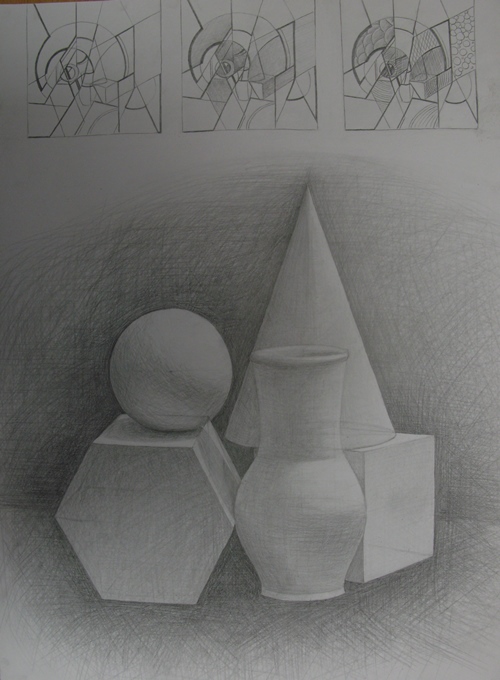 12 3№КритерийСумма баллов1Технический уровень графического выполнения рисунка (композиций)10+102Художественный уровень графического выполнения рисунка103Техника свето-тональной передачи пространства натюрморта204Масштаб, масштабность  компоновки  натюрморта на листе105Творческое выполнение композиций306Завершенность работы в установленное время10(композиция - «max» -40) (рисунок - «max» - 60)100